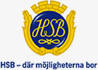 Viktig information till alla medlemmar.Hej,27/3 kommer vi utföra ett större arbete vid hus A & B. Det gäller den sidan som vätter mot Limhamnsgårdens allé. Vi har under vintern fått säkra upp alla glas på dem tre våningarna högst upp i dessa hus då glasskivorna vibrerar i vinden. För att detta inte skall ske igen vid blåst kommer vi slutföra arbetet med stagen som håller fast montaget. Detta kommer utföras med en STOR lift. Vi har beställt arbetet med avspärrningar, men vi vill att alla medlemmar använder dem två entréerna som är på innergården vid dessa hus under den dagen. Givetvis får ni köra in/ut genom garaget.Har ni frågor kring detta så maila styrelsen./Isabell Kluge Vicevärd